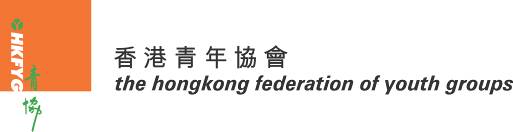 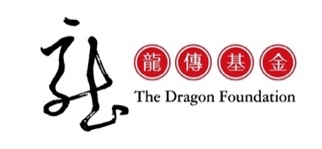 高鐵青年號─創科體驗行2023報名表姓名*：(中文)________________________   (英文)_____________________________ * 必須與回鄉證相同國籍：_________________出生日期(日/月/年)：___________________性別：________年齡：________出生地點：____________現就讀學校/現在職機構：__________________班級/職位：________________香港身份證號碼：_______________________推薦單位：(只限香港青年協會之單位)__________________	旅遊證件	港澳居民來往內地通行證（簡稱回鄉證）證件號碼：_______________________________	有效日期至：_______________________________	其他旅遊證件（如適用）類別：_____________________________________	有效日期至：________________________________證件號碼：________________________________	簽發機關：__________________________________電郵：__________________________________________________________________________________聯絡電話：(手電) _________________________   (Whatsapp號碼)______________________________如與電話號碼不同，請註明緊急聯絡人資料緊急聯絡人姓名：_________________________   與參加者關係：____________________________   緊急聯絡人電話：_________________________  緊急聯絡人電郵：___________________________其他你曾否乘搭高鐵往返內地? 請以回答 沒有 1至2次 3至4次 5次或以上你曾否到訪廣州及/或佛山? 請以回答 沒有 1至2次 3至4次 5次或以上你期望是次旅程了解內地哪一方面的發展? 請以選擇其中一項 歷史文化 經濟發展 城市規劃 高新科技 其他活動安排簡介會暨訓練日 (必須出席)為讓參加者了解活動內容及細節，及為考察作準備，本會將舉行活動簡介會及訓練，詳情如下: 日期：2023年4月2日 時間：下午3時至6時 地點：香港青年協會大廈9樓演講廳 (電梯按8字)(地址：香港北角百福道21號) (港鐵鰂魚涌站C出口步行約3分鐘路程)本人能/不能夠出席以上活動? 請以回答 能夠 不能夠 (未能出席者需於活動前作書面申請)團衣本會將為各參加者準備一件團衣(風褸)於活動時穿著，並於簡介會當日派發，請以選擇尺碼 M size L size XL size XXL size重要備忘1. 香港青年協會遵守香港的《個人資料(私隱)條例》。申請人所提供的資料將用於處理是項活動之申請及有關推廣事宜上。活動結束後，未獲取錄之申請資料，將全部銷毀。 2. 如參加者因任何原因缺席4月11至12日的「高鐵體驗之旅」，參加者須額外繳付活動全額費用，即港幣1,000元。 3.申請者一經取錄，不得轉讓名額，退出者所繳付之費用概不退還。香港青年協會保留是否接納參加者的最後決定。本人聲明上述提供資料均正確無誤，倘有失實，本人明白主辦機構有權取消本人之申請資格。本人承諾於活動期間必盡所能、積極參與。本人同意主辦機構將上述所提供的資料及活動所拍攝的照片作是項活動推廣及相關出版之用。申請人簽署：_________________________________	日期：______________________________________家長同意書 (十八歲以下的申請人，必須先徵得其家長或監護人同意並簽署同意書) 本人已知悉並同意申請人參與由香港青年協會主辦之「高鐵青年號─創科體驗行」活動。家長或監護人姓名：_____________________　家長或監護人簽名：____________________________與申請人關係：________________________________   日期：________________________________個人資料 聲明